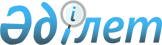 О переименовании улиц в селе КарабулакРешение акима села Карабулак города Степногорска Акмолинской области от 1 марта 2019 года № 1. Зарегистрировано Департаментом юстиции Акмолинской области 6 марта 2019 года № 7096
      Примечание РЦПИ.

      В тексте документа сохранена пунктуация и орфография оригинала.
      В соответствии с подпунктом 4) статьи 14 Закона Республики Казахстан от 8 декабря 1993 года "Об административно-территориальном устройстве Республики Казахстан", пунктом 2 статьи 35 Закона Республики Казахстан от 23 января 2001 года "О местном государственном управлении и самоуправлении в Республике Казахстан", с учетом мнения населения и на основании заключения Акмолинской областной ономастической комиссии от 5 октября 2018 года, аким села Карабулак РЕШИЛ:
      1. Переименовать улицы в селе Карабулак:
      улицу Ленин на улицу Сарыарка, улицу Советская на улицу Акан сери, улицу Октябрьская на улицу Бирлик, улицу Молодежная на улицу Жастар, улицу Целинная на улицу Жибек жолы, улицу Лесная на улицу Кулагер, улицу Степная на улицу Бейбитшилик, улицу Интернациональная на улицу Достык.
      2. Контроль за исполнением настоящего решения оставляю за собой.
      3. Настоящее решение вступает в силу со дня государственной регистрации в Департаменте юстиции Акмолинской области и вводится в действие со дня официального опубликования.
					© 2012. РГП на ПХВ «Институт законодательства и правовой информации Республики Казахстан» Министерства юстиции Республики Казахстан
				
      Аким села Карабулак

К.Айтимов
